500,00 KčFyzická osoba zapsaná v živnostenském rejstříku.Faktura vznikla ve spolupráci s fakturačním robotem. Protože podnikatel je hrdina. 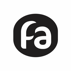 www.fakturoid.czFaktura 2023-0066Faktura 2023-0066DODAVATELODBĚRATELWorkshopBořivoj HejsekPokusná 321123 46 PokusovHopsinkova 28100 00 PrahaIČO05699797IČO87654321Neplátce DPHDIČCZ12312312Bankovní účet123456789/3030Datum vystavení04. 07. 2023Variabilní symbol Způsob platby20230066PřevodemDatum splatnosti14. 07. 2023Fakturujeme vám následující službyCENAPoplatek za službu500,00 Kč